BASES DEL CONCURSO DE POSTRES PARA LA BIENVENIDA UNIVERSITARIADentro de las actividades de la Bienvenida Universitaria de la Universidad de Murcia,  desde el Consejo de Estudiantes de la UM os proponemos un concurso de cocina típica murciana para crear un espacio para la gastronomía. ¿En qué consiste?Los participantes cocinarán un postre con alimentos saludables y un jurado tendrá que determinar cuál será el plato ganador. Esta actividad tendrá lugar en el Centro Social Universitario (CSU) de la Universidad de Murcia.  ¿Cuáles son las condiciones o requisitos de participación?Debes ser estudiante de Grado, Máster o Doctorado. También se permite la participación de docentes y Alumni.  Solo se permitirá la participación con un plato. Debido al manejo de alimentos, para asegurar el bienestar del jurado, será necesario que se traten con cuidado los ingredientes y procesos que se hagan para preparar el plato. Cumplimentar formulario de inscripción donde se deben aportar los datos identificativos y la aportación de un listado completo de los ingredientes de la tarta para controlar posibles intolerancias o reacciones alérgicas. Mandar al correo ceum@um.es mandar un documento firmado de Exoneración de Responsabilidad. ¿Dónde realizar la inscripción?A fin de tener un registro y control para conocer el espacio necesario para que tenga lugar el concurso y cata de platos por parte del jurado seleccionado, se proporciona el siguiente formulario de Google Form para mandarlo para ser aceptado el plato. 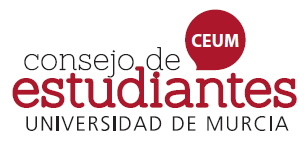 Formulario de inscripción: https://forms.gle/uQ62E75xPV34RN389¿Quién será el jurado?El jurado estará compuesto de tres personas. Una representación del CSU, un miembro de la Junta Directiva del CEUM y de Pablo González Conejero.¿Cómo transcurrirá la actividad?La actividad tendrá lugar a las 14 horas, donde será necesario que los participantes sean puntuales llevando los platos para empezar a la hora acordada con la cata de las diferentes propuestas. Tras esto, el jurado valorará y llegará a un consenso sobre el plato ganador. Los ganadores serán contactados por correo o por vía telefónica. Premios: 1.er Premio: día de cocina con Pablo González Conejero, dos invitaciones para la Gastrobienvenida del 20 de octubre, taza UM, diploma, camiseta UM y delantal UM. 2.º Premio: diploma, taza UM, camiseta UM, delantal UM.3.er Premio: diploma, camiseta UM, delantal UM.En caso de tener alguna duda no dudes en contactar con ceum@um.es y/o con secretaria.ceum@um.es 